Préparer les caprins pour l'accouplementLe bouc est apte à la fécondation dès l'âge de 9 mois et pèse entre 40 et 60% du poids vif à l’âge adulte. Les chèvres peuvent être accouplées pour la première fois entre 8 et 9 mois si elles pèsent au moins 30 à 32 kg afin d'éviter tout impact négatif sur leur croissance, leur future production laitière et leur fertilité.La reproduction débute  avec l’apparition des chaleurs, qui peuvent revenir tous les 18 à 20 jours et leur  durée est comprise entre 24 et 48 heures. Parmi  les signes des chaleurs il y a de pertes vaginales et la chèvre accepte  d’être accouplée  par le bouc.1-Préparer le bouc pour l'accouplement: Avant que le bouc  ne soit relâché sur les chèvres, il faut s’assurer de l'intégrité de son appareil  de reproduction et de l'absence de blessures  ou d'inflammation de la verge  et le traiter en cas de problème. Cette préparation consiste également à améliorer l’alimentation  du bouc avant, pendant et après l'accouplement. Cet apport alimentaire supplémentaire  commence 6 à 8 semaines avant l'accouplement et se termine 3 à 4 semaines après la fin de l'accouplement. Cette action finale  est nécessaire pour permettre au bouc de reprendre ses forces après une intense utilisation. Il faut signaler que le réveil de l’activité sexuelle du bouc  réduit son appétit. Il est donc  conseillé de compenser cette réduction d’appétit,  en distribuant un aliment concentré de bonne  qualité. Pour cela, nous proposons d’apporter  0,4 kg d'aliments concentrés par jour pendant la phase de préparation et qui seront augmentés à 0,6 kg vers la dernière semaine  de cette phase ; cette quantité sera maintenue pendant la phase d’accouplement. Avec l'aide du vétérinaire,  un mois avant l'accouplement il reçoit  des  vitamines et est traité contre les parasites. Ses ongles sont coupés pour faciliter sa mobilité.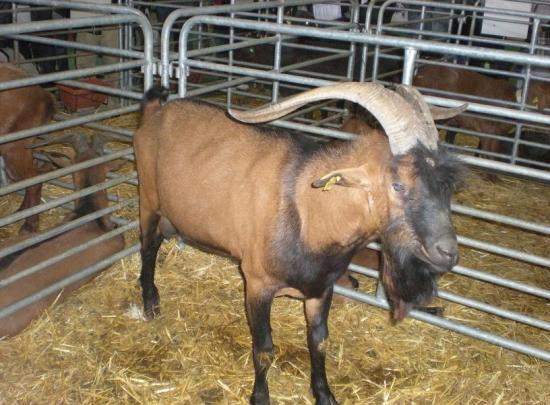  2 - Préparation des chèvres pour l'accouplement: L'âge d'accouplement ne devrait pas être inférieur à 7 mois et aussi à condition que  leur poids ne soit pas moins de 32 kg et qu'elle ne soit pas non plus engraissée. La préparation est progressive puis qu'elle commence un mois avant l'accouplement et se termine un mois après l'accouplement. Pour la chèvre laitière, il est recommandé d’ajouter à la ration  un aliment concentré  pour couvrir les besoins de la production de l’équivalent d’un demi-litre de lait un mois avant l’accouplement. Durant cette période  elle reçoit  des vitamines et un traitement contre les parasites et aussi les ongles sont coupés. 8 jours avant l'accouplement, 300 g d'aliments concentrés sont ajoutés à la ration de la chèvre.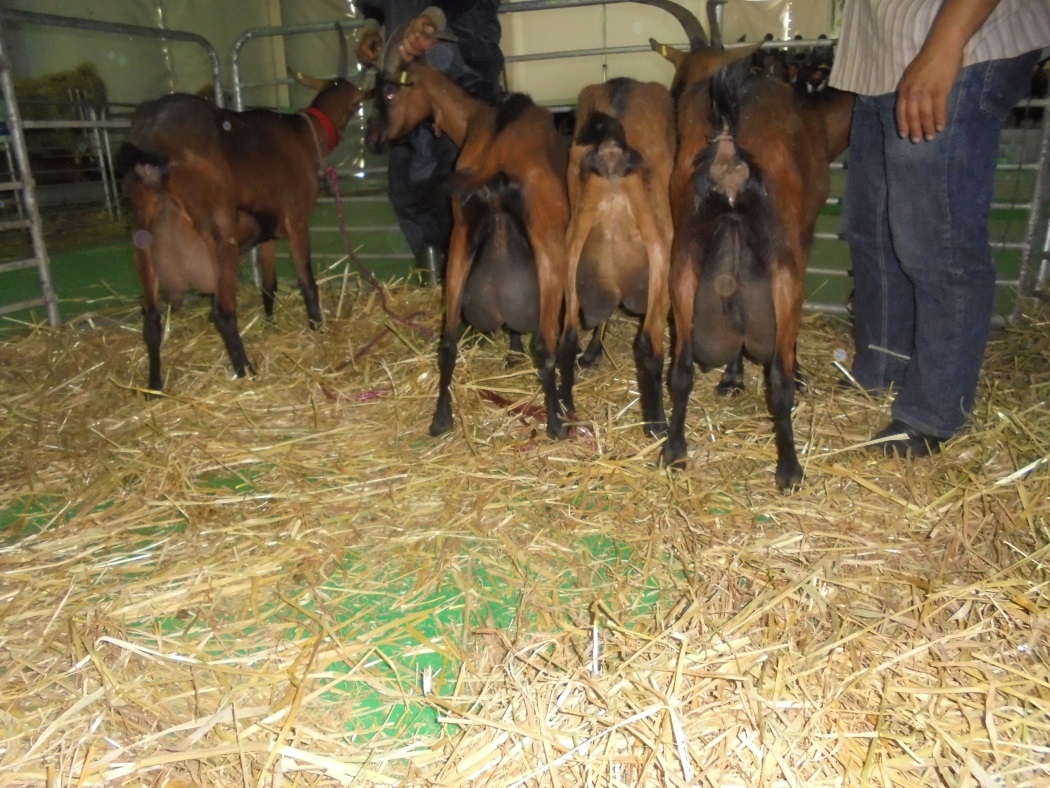 